Склад журівідкритого творчого конкурсу на створення візуального стилю та логотипу бібліотек Сумської міської громади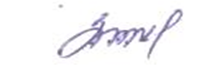 Директор                                               Юлія ЗАГОВОРАЦибульськаНаталія Олексіївна -начальник відділу культури Сумської міської ради, заслужений працівник культури України, голова журіЗаговораЮлія Анатоліївна-директор Сумської МЦБС – співголова журіМамайСвітлана Анатоліївна -головний методист Сумської МЦБС, секретар Члени журі:Члени журі:Члени журі:Безверха Олена Вікторівна -заступник директора Сумської МЦБС – заступник головиКарсункінаОлена Миколаївна-головний спеціаліст відділу культури Сумської міської радиФедоренко Олександр Сергійович-завідувач відділом декоративно-прикладного мистецтва Сумської дитячої художньої школи ім. М. ЛисенкаЯрцова Любов Олександрівна-викладач Сумської дитячої художньої школи ім. М. ЛисенкаКузьмінаОлена Леонідівна-бібліотекар І категорії сектору літератури з мистецтва центральної міської бібліотеки ім. Т. Г. ШевченкаАнтошкінаТетяна Володимирівна-викладач образотворчого мистецтва Сумської дитячої художньої школи ім. М. Лисенка